Добавь в схему в цепь управления КМ1 сигнальную лампу так чтобы при подачи напряжения на КМ1 лампочка загоралась и двигатель вращал вал по часам. Добавь в схему в цепь управления КМ2 сигнальную лампу так чтобы при подачи напряжения на КМ2 лампочка загоралась и двигатель вращал вал против часов. 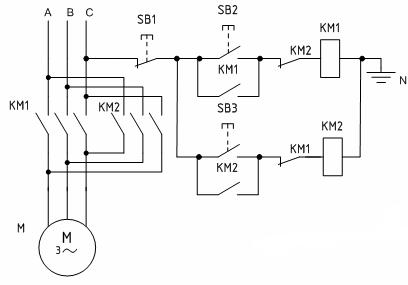 